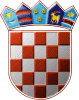 REPUBLIKA HRVATSKAKRAPINSKO – ZAGORSKA ŽUPANIJAGRAD ZLATARGRADSKO VIJEĆEKLASA: 250-02/22-01/01URBROJ: 2140-07-01-22-7Zlatar, 28.06.2022.Na temelju članka 27. Statuta Grada Zlatara („Službeni glasnik Krapinsko zagorske županije“ broj 36A/13, 9/18, 9/20, 17A/21) Gradsko vijeće Grada Zlatara na 12. sjednici održanoj 28.06.2022.godine, donijelo je Z A K LJ U Č A KDaje se potvrda na Izvješće o radu Zagorske javne vatrogasne postrojbe za 2021. godinu, KLASA:021-05/22-01/01, URBROJ:2197-15-01/22-1, od 25. veljače 2022. godine. PREDSJEDNICADanijela FindakDostaviti:Zagorska javna vatrogasna postrojba,Prilog zapisniku,Evidencija,Arhiva.